ALCALDIA MUNICIPAL DE EL ROSARIO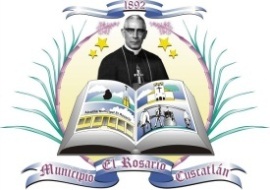 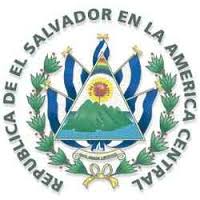 DEPARTAMENTO DE CUSCATLAN, TEL. FAX: 2379-6431Correo Electrónico: alcaldiaelrosariocus@gmail.com                                            ______________________________________________________________________________________ ______________________________________________________________________________________N de cuenta 100-180-800326-0NPERIODOMES DE PAGOTONELADASMONTO1Del 16  de junio al 30 de juniojunio8.79$238.972Del 1 de julio al 15 de julio de 2020julio12.27$333.693Del 16 de julio  al 31 de julio  de 2020julio12.58$342.064Del 1 de agosto al 15 de agosto de 2020agosto9.78$266.105Del 16 de agosto al 31 de agosto de 2020agosto10.29$279.926Del 1 de septiembre al 15 de septiembre septiembre10.45$284.367Del 16 de septiembre al 30 de septiembre de 2020Septiembre 9.19$250.088Del 1 de octubre al 15 de octubre de 2020octubre12.12$329.509DEL 16 octubre al 31 de octubre de 2020Octubre 14.85$403.98TOTALTOTAL100.32 ton$2,324.68